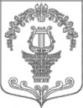 ПОВЕСТКА ДНЯзаседания совета депутатов МО Таицкое городское поселениечетвертого созыва              17-00 – 17-05-открытие заседания, утверждение повестки дня  и регламента заседанияПовестка дня:О внесении изменений и дополнений в решение совета депутатов муниципального образования Таицкое городское поселение  от 25.11.2021 № 131 «О бюджете Таицкого городского поселения на 2022 год и на плановый период 2023-2024 годов».Об утверждении «Основных положений стратегического планирования в Таицком городском поселении Гатчинского муниципального района». Докладчик: Свенцицкая Н.В. – начальник отдела учета и отчетности, муниципального заказа администрации Таицкого городского поселенияОб организации и проведении публичных слушаний по вопросу предоставления разрешения на отклонение от предельных параметров разрешенного строительства объекта капитального строительстваО прогнозном  плане (программе) приватизации имущества Таицкого городского поселения на 2023 год Докладчик: Набиева Анжелика Элшадовна – начальник сектора градостроительства, земельных и имущественных отношений администрации Таицкого городского поселенияО внесении изменений в решение совета депутатов МО Таицкое городское поселение Гатчинского муниципального района от 29.03.2019 № 15 «Об утверждении Положения о порядке организации и проведения публичных слушаний, общественных обсуждений в муниципальном образовании»Об утверждении плана работы совета депутатов МО на 2023 год19  декабря 2022 г.        17:00Администрация Таицкого городского поселения